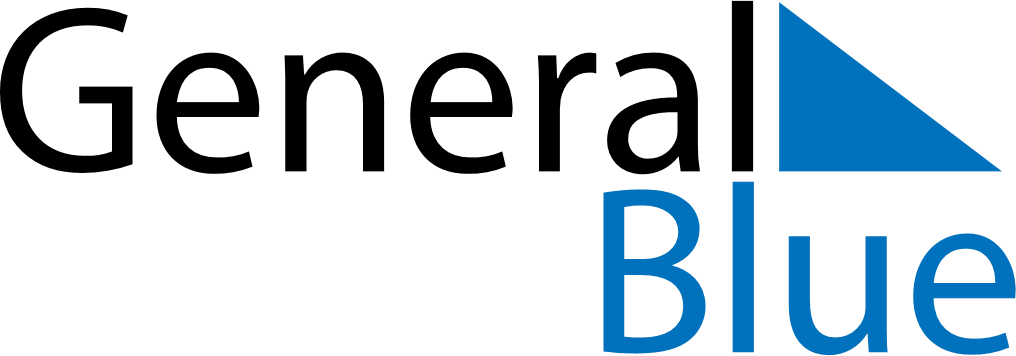 May 2026May 2026May 2026May 2026May 2026May 2026MoldovaMoldovaMoldovaMoldovaMoldovaMoldovaSundayMondayTuesdayWednesdayThursdayFridaySaturday12Labour Day3456789Victory Day10111213141516171819202122232425262728293031NOTES